KONKURRANSEGRUNNLAGETS DEL III - NS 8406OppdragetRENOVERING AV FLERE BAD I KASERNEBYGG, VÆRNES GARNISONProsjektnr. 302258
Konkurransesak: 2022/1804INNHOLD1 INNLEDNING	32 ORIENTERING OM OPPDRAGET (KONTRAKTEN)	32.1 Entrepriseform	32.2 Byggherrens organisasjon	32.3 Nærmere om bygge- og anleggsarbeidet	32.3.1 Beskrivelse av de aktuelle bygge- og anleggsarbeidene	32.3.2 Status i forhold til offentlige myndigheter	32.4 Hovedaktiviteter i denne kontrakten	32.4.1 Rigg og drift	32.4.2 Bygningsmessige arbeider	32.4.3 VVS-arbeider	32.4.4 Elektroarbeider	32.5 Vedrørende service og vedlikehold	42.6 Mengdekontroll	42.7 Overføring av risiko for utført prosjektering – Entreprenørens plikt til å utføre nødvendig/gjenstående prosjektering	42.8 Prøvedrift	42.9 Lærlingklausul	43 FREMDRIFT OG TIDSFRISTER	44 SHA	54.1 Sikring av og på byggeplassen	54.2 HMS-kort	54.3 Opplæring	54.4 Språkkrav	55 FDVU-dokumentasjon	66 Kvalitet	66.1 Kvalitetsplan	67 Fremdriftsstyring	67.1 Fremdriftsplan	67.2 Krav til format på fremdriftsplan	78 Møter	79 Fakturering (NS 8406 punkt 23)	89.1 Generelle faktureringsbestemmelser	89.2 Avdragsfaktura	89.3 Faktura for endringsarbeider	89.4 Lønns- og prisendringer	89.5 Sluttfaktura	89.6 Krav til merking	810 Korrespondanse	911 Informasjon – profilering	912 Sikkerhet	912.1 Entreprenørens behov for til tilganger til skjermingsverdige verdier	912.2 Tilgang til skjermingsverdige verdier hos byggherren	912.3 Krav til sikkerhetsavtale mellom byggherren og entreprenør, og eventuell leverandørklarering	912.4 Krav til autorisasjon, og eventuell sikkerhetsklarering av personell	10Vedlegg 1 – Oversikt over frister for fremleggelse av dokumenter og rapportering	11INNLEDNINGForsvarsbygg er et forvaltningsorgan underlagt Forsvarsdepartementet. Forsvarsbygg er en av Norges største eiendomsaktører, og totalleverandør av eiendomstjenester til Forsvaret. Nærmere informasjon om Forsvarsbygg finnes på www.forsvarsbygg.no.Det skal rehabiliteres bad i et kasernebygg på Værnes Garnison. Gjelder totalt 12 stykk bad. Rivearbeider, gjenoppbygging, ventilasjon, avtrekk, vvs, sanitær, el, osv. berøring av branncelle med søknad til kommune og tilbakestillling til godkjent branncelle.ORIENTERING OM OPPDRAGET (KONTRAKTEN)Entrepriseform Denne kontrakten gjennomføres som en entreprise basert på NS 8406. Merk at punkt 2.6 regulerer om prosjektering er inkludert. Byggherrens organisasjonByggherrens organisasjon inkludert prosjekteringsytelser er organisert slik:Nærmere om bygge- og anleggsarbeidetBeskrivelse av de aktuelle bygge- og anleggsarbeideneDet skal total rehabiliteres 12 stk bad i et kasernebygg på Værnes Garnison. Se egen beskrivelse i prisskjema.Status i forhold til offentlige myndigheterAnsvarlig søker (entreprenør) må søke byggesakskontoret i Stjørdal kommune om de ulike tiltakene som blir gjort på branncelle begrensningene. Hovedaktiviteter i denne kontraktenRigg og drift Bygningsmessige arbeiderVVS-arbeiderElektroarbeiderVedrørende service og vedlikeholdVi forutsetter at service og vedlikehold på ventilasjonsanlegg skal utføres av Forsvarsbyggs rammeleverandør for levering av tjenester og materiell innen ventilasjons- og avfuktingsanlegg. Dagens rammeleverandør er Energima AS. Det forutsettes av dette ikke påvirker garanti/reklamasjon så lenge arbeider utføres av kvalifisert personell og i henhold til leveransens FDV.MengdekontrollEntreprenøren skal ikke foreta mengdekontroll.Overføring av risiko for utført prosjektering – Entreprenørens plikt til å utføre nødvendig/gjenstående prosjektering Entreprenøren har risikoen for løsninger og annen prosjektering som måtte følge av byggherrens oppdragsbeskrivelse før kontraktsinngåelsen. Entreprenøren skal i tillegg utføre all nødvendig/gjenstående detaljprosjektering som oppdraget krever.Prøvedrift	Det skal ikke gjennomføres prøvedriftperiode.LærlingklausulVed utførelsen av kontraktsarbeidet skal minimum 7 % av arbeidede timer innenfor bygg- og anleggsfagene samlet (de fag som omfattes av utdanningsprogrammet for bygg- og anleggsteknikk, samt anleggsgartnerfaget) utføres av lærlinger, jf. opplæringslova §§ 3-5 og 4-1. FREMDRIFT OG TIDSFRISTERForsvarsbygg har satt følgende tidsplan for gjennomføringen av oppdraget. Forsvarsbygg kan kreve dagmulkt i henhold til kontraktsbestemmelsene for overskridelse av de oppgitte dagmulktbelagte fristene. Tidsplan for utsendelse av byggherrens arbeidstegninger gjennomgås i forbindelse med kontraktsinngåelsen, sett i lys av entreprenørens planlagte framdrift.SHAForsvarsbygg har en nullvisjon og mål om å unngå alle skader og farlige tilløp i prosjekter. Det forventes høy standard på SHA-arbeidet og godt samarbeid mellom alle involverte virksomheter.For arbeider som er omfattet av Byggherreforskriften skal entreprenøren:iverksette Forsvarsbyggs prosjektspesifikke SHA-plan, og informere byggherren om forhold som ikke er beskrevet i planen.  videreføre SHA-planen for gjennomføringsfasenintegrere Forsvarsbyggs SHA-krav som en del av Entreprenørens egne systemersørge for at Forsvarsbyggs SHA-krav videreføres i kontrakter til underentreprenører. For alle arbeider skal hver enkelt entreprenør gjennomføre ukentlige vernerunder innenfor sin kontrakt. Alle vernerunder skal rapporteres skriftlig og følges opp.Entreprenøren skal umiddelbart rapportere alle skader og alvorlige hendelser muntlig eller skriftlig til byggherre. Skjema med foreløpige tiltak skal være hos byggherre innen 24 timer etter hendelsen.Sikring av og på byggeplassenEntreprenøren skal om nødvendig sikre byggeplassen med godkjent gjerde. Sikringen skal være tilpasset den enkelte lokasjon. Entreprenøren skal foreta inn- og utregistrering av alle som arbeider/ferdes på Forsvarsbyggs byggeplasser. Oversiktslisten(e) skal være ajourført og kontrolleres daglig av Entreprenøren, og skal ivareta kravene stilt i Byggherreforskriften.HMS-kortAlle arbeidstakere skal, lett synlig, bære gyldig HMS-kort utstedt av Arbeidstilsynet. Ordrebekreftelse, søknadsskjema ol aksepteres ikke som HMS-kort. Arbeidstakere som ikke har slikt HMS-kort vil bli bortvist fra byggeplassen. OpplæringEntreprenøren skal sikre at relevant HMS-opplæring gjennomføres før oppstart på byggeplass. Alle på byggeplassen skal delta. Forsvarsbyggs representanter skal gis mulighet til å delta på HMS-kursene. Entreprenøren skal føre oversikt over hvem som har gjennomført denne opplæringen. Der arbeidene er omfattet av Byggherreforskriften skal Forsvarsbyggs SHA-plan inngå i HMS-opplæringen.SpråkkravMed mindre annet er avtalt, skal all kommunikasjon mellom nøkkelpersoner i prosjektet foregå på norsk. Entreprenøren skal sørge for at arbeidstakerne han og eventuelle underentreprenører benytter kan kommunisere på en slik måte at manglende kommunikasjon ikke utgjør en sikkerhetsrisiko. For å unngå at det skjer ulykker fordi ikke alle forstår informasjonen som blir gitt, gjelder følgende: Minst én av det utførende personell på ethvert arbeidslag skal kunne forstå og gjøre seg forstått på norsk eller engelsk. Dersom flere utfører oppdrag sammen, skal vedkommende i tillegg forstå og gjøre seg forstått på et språk alle de andre på arbeidslaget forstår og kan gjøre seg forstått på. Alle på byggeplassen skal forstå SHA-plan, sikkerhetsopplæring, HMS-rutiner, verneprotokoller, sikkerhetsinstrukser, SJA, sikkerhetsdatablader, bruksanvisning for verktøy og arbeidsutstyr, varselskilter mv. Materialet skal foreligge på det språk vedkommende arbeidstaker bruker som morsmål, såfremt arbeidstakeren ikke forstår informasjonen fullt ut på norsk eller engelsk. FDVU-dokumentasjonEntreprenør plikter å følge krav om forsvarlig FDVU-dokumentasjon i henhold til reguleringer i plan og bygningsloven og detaljert beskrivelse av hva som skal leveres er beskrevet i NS/TS 3456:2018. Ved oppdateringer i lov eller standard skal entreprenør forholde seg til oppdatert versjon. Før overlevering foretas en gjennomgang av materialet med prosjektleder. Forsvarsbygg kontrollerer dokumentasjonens navngivning og struktur og legger den inn i respektive systemer for lagring.All FDVU-dokumentasjon skal ha filnavn som er selvforklarende. Dokumenter skal navnes slik at de er gjenfinnbare på bygningsdel og/eller fritekst, se eksempel nedenfor. Filnavnet skal alltid starte på bygningsdelsnummeret, primært på tresifret nivå. Der filen inneholder informasjon som gjelder flere bygningsdeler navnes, og leveres, filen på det som naturlig må anses som «hovednummer». TFM-kode kan benyttes som filnavn.Filnavnet må holdes kort og bør ikke overskride 30 tegn. Tegninger og bygningsmodeller skal alltid leveres i proprietært format. (Originalformat) i tillegg til pdf. Eksempler:244 Prod.db dør Jømna EM-200442 Armaturlister med plassering442 Armaturtyper dokumentasjon453 Prod.db varmekabel bebehold water pipe365 EC-vifte MXPC63RD-1450Kvalitet Entreprenøren skal ha et implementert og dokumentert system for å sikre at arbeidene utføres i henhold til gjeldende lover, forskrifter, kontraktens krav og eventuelt entreprenørens egne krav. KvalitetsplanEntreprenøren skal på forespørsel fremlegge en kvalitetsplan for kontrakten. Kvalitetsplanen skal baseres på entreprenørens kvalitetssystem. Kvalitetsplanen skal omfatte det samlede kontraktsarbeidet, og skal minimum inneholde:Organisasjonsplan for entreprisen med fordeling av roller, ansvar og myndighetReferanse til generelle prosedyrer i entreprenørens kvalitetssystem som vil bli fulgt Prosedyrer som er utarbeidet spesielt for gjennomføring av kontrakten (refereres og vedlegges)Entreprenøren skal holde kvalitetsplanen løpende oppdatert og komplett. På forespørsel skal oppdatert kvalitetsplan oversendes byggherren. Entreprenøren er ansvarlig for at relevante deler kvalitetsplanen er kjent for alle underleverandører.Fremdriftsstyring Entreprenøren skal ivareta en forsvarlig planlegging, styring, koordinering og kontroll av fremdrift for å sikre at kontraktens tidsfrister overholdes. Entreprenøren skal herunder sikre tilstrekkelig bemanning, og ivareta krav til sikkerhet, helse og arbeidsmiljø på bygge- og anleggsplassen. Fremdriftsplan Entreprenøren skal senest to uker etter kontraktsinngåelsen utarbeide og fremlegge en fremdriftsplan for kontraktsarbeidet. Fremdriftsplanen skal være basert på byggherrens tidsplan og skal synliggjøre alle aktiviteter og faser som omfattes av kontrakten. SJA skal synliggjøres som egne aktiviteter i fremdriftsplanen. For hver aktivitet skal planen vise (angitt ved kryss):	Planlagt start- og sluttdato 	Avhengigheter mellom aktiviteter i prosjekter (f.eks. ytelser fra byggherren, sideentreprenører eller øvrige aktører i prosjektet)	Timeverk Fremdriftsplanen skal normalt detaljeres pr. kontrollareal ned til tre- til femsifret nivå i henhold til Norsk Standards bygningsdelstabell (NS 3451:2009). Kontrollareal fastsettes i samråd med byggherren. Planen justeres i nødvendig omfang i tråd med kontraktens regler om samordning.Krav til format på fremdriftsplanFremdriftsplanen og detaljert fremdriftsplan skal leveres i et format som er kompatibelt med Microsoft Project. Møter Entreprenøren skal delta i de møter byggherren innkaller til. Normalt gjennomføres byggemøter hver andre uke. Hvis partene ikke blir enige om annet er byggherren ansvarlig for å skrive referat fra møtene. Det etableres en fast agenda for møtene. Byggherren kan kreve at entreprenøren gir en kort skriftlig oppsummering av status knyttet til hovedpunktene i agendaen i forkant av hvert møte.Entreprenøren holder møter med sine kontraktsmedhjelpere i nødvendig utstrekning. Med mindre annet blir bestemt, skal prosjekteringsmøter og underentreprenørmøter holdes hver annen uke. Byggherren skal motta innkalling, og har rett til å delta i møtene. Referat fra møtene skal føres av entreprenøren. Byggherren skal motta kopi av møtereferatet.Fakturering (NS 8406 punkt 23)Generelle faktureringsbestemmelserFaktura og kreditnota skal sendes elektronisk til Forsvarsbyggs fakturamottak i samsvar med standarden Elektronisk handelsformat (EHF). Forsvarsbyggs elektroniske fakturaadresse er 975950662. For nærmere informasjon om fremgangsmåte, se www.ehandel.no. Entreprenøren skal sende separate fakturaer for:Kontraktssum (avdragsfaktura)Godkjente endrings- og tilleggsarbeidLønns- og prisendringer (LPS)SluttfakturaForsvarsbyggs betalingsfrist er 28 dager etter mottak av faktura (gjelder ikke sluttfaktura).AvdragsfakturaAvdrag på kontraktssummen skal faktureres månedlig. Det skal trekkes innestående beløp. Restbeløpet utgjør fakturabeløpet, tillagt eventuell merverdiavgift.   Når fakturaen omfatter regulerbare poster skal fakturaen ha et vedlegg som viser beregning av vederlag basert på kontraktens enhetspriser og utførte mengder pr. avregningsdato. Oppsettet skal følge mengdebeskrivelsen og inneholde de samme postene som denne. Avholdte målinger vedlegges som dokumentasjon for utført volum. Vederlag etter medgått tid eller etter regning skal dokumenteres ved spesifiserte timelister, fakturaer over innkjøpt materiell mv. Byggherren kan i rimelig utstrekning kreve ytterligere dokumentasjon.Faktura for endringsarbeiderFaktura for endringsarbeider faktureres i egen faktura når arbeidet er ferdigstilt. Ved endringsarbeider av lengre varighet kan entreprenøren kreve avdrag på grunnlag av det som er utført, men ikke oftere enn hver måned. Fakturering skal skje separat for hver enkelt endringsavtale. Fakturaen skal spesifiseres og vedlegges den dokumentasjon som er nødvendig for byggherrens kontroll. Lønns- og prisendringerFaktura for lønns- og prisendring faktureres månedlig med samme avregningsperiode som for avdragsfakturaene. Beregningen av kravet skal fremkomme på fakturaen. SluttfakturaEntreprenøren skal sende sluttfaktura med sluttoppstilling i samsvar med kontraktens bestemmelser, jf. NS 8406 punkt 25.1.Krav til merking Alle fakturaer skal inneholde:Innkjøpsordrenummer oppgis «Order reference». Innkjøpsordre sendes entreprenør før fakturering. Prosjektnummer 302258, oppgis i beskrivelsesfelt.Faktura for endringsarbeider skal i beskrivelsesfeltet i tillegg henvise til endringsavtalenummer (E001, E002 osv.). Ved manglende eller feil merking vil entreprenøren kunne få beskjed om at den umerkede/feilmerkede fakturaen ikke vil bli behandlet. Entreprenøren plikter da å kreditere den umerkede fakturaen og utstede en ny korrekt faktura med ny fakturadato og nytt forfall. KorrespondanseFormell korrespondanse mellom partene skal merkes med prosjektnummer/-navn og kontraktsnummer. Deretter angis hva saken gjelder. Her skal det stå: Prosjektnummer, prosjektnavn – hva saken gjelderF.eks. 302258 – Værnes Garnison – rehabilitering av bad 0197 – oversendelse av referatDet skal fremgå av korrespondansen hvem som er kopimottaker(e). Informasjon – profileringAll kontakt med media og publikum skal håndteres av byggherren. Henvendelser fra media, eller forespørsler om innsyn, skal henvises til byggherrens prosjektleder eller annen oppgitt kontaktperson for slike henvendelser.  Dersom entreprenøren eller noen av entreprenørens kontraktsmedhjelpere for reklameformål eller annen måte ønsker å gi offentligheten informasjon om oppdraget, skal dette alltid forelegges byggherren på forhånd til godkjennelse.SikkerhetDet stilles krav om at entreprenøren må være et norsk foretak eller foretak fra stat som Norge har et sikkerhetspolitisk samarbeid med. Entreprenørens behov for til tilganger til skjermingsverdige verdierByggherren har tatt stilling til hva entreprenøren kan få tilgang til av skjermingsverdig informasjon, informasjonssystemer, objekter eller infrastruktur (skjermingsverdige verdier).Krav til beskyttelse av skjermingsverdig informasjon er gitt i vedlegg 2.Tilgang til skjermingsverdige verdier hos byggherrenEntreprenøren vil ha behov for tilgang til skjermingsverdig informasjon (i papirform eller elektronisk) hos byggherren  av representant for byggherren. Informasjonen vil være .Entreprenøren vil ha behov for fysisk tilgang til skjermingsverdig objekt eller infrastruktur  av representant for byggherren. Objektet eller infrastrukturen vil være klassifisert .Krav til sikkerhetsavtale mellom byggherren og entreprenør, og eventuell leverandørklareringFør entreprenøren gis tilgang til skjermingsverdige verdier er det Krav til autorisasjon, og eventuell sikkerhetsklarering av personellFør entreprenørens personell gis tilgang til skjermingsverdige verdier er det krav til Nærmere informasjon om autorisasjon og eventuell sikkerhetsklarering knyttet til gjennomføring av kontrakten vil bli gitt ved henvendelse til byggherren.   Vedlegg 1 – Oversikt over frister for fremleggelse av dokumenter og rapporteringVedlegg 2 – Orientering til leverandører om krav til håndtering og beskyttelse av skjermingsverdig informasjon i forbindelse med anskaffelser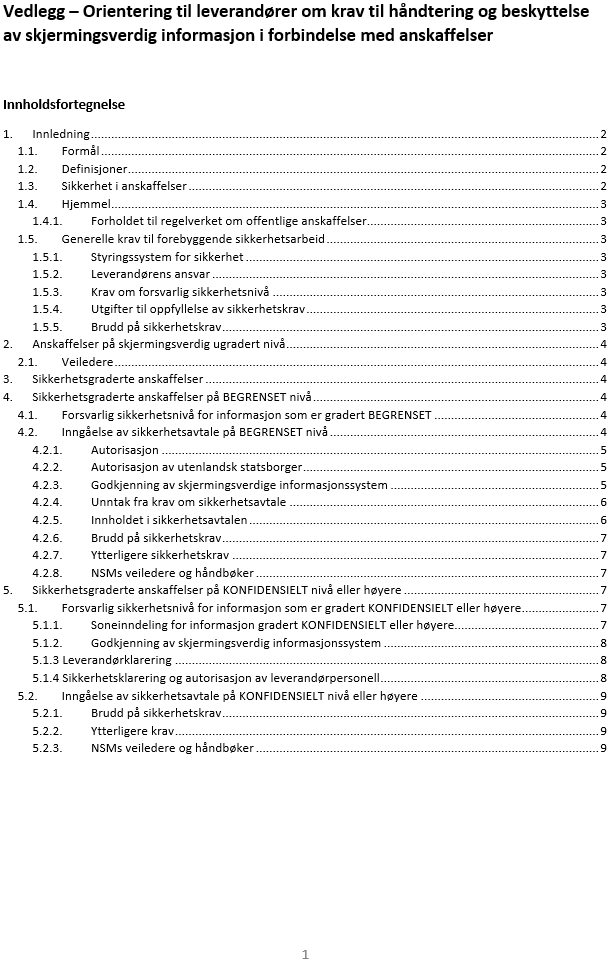 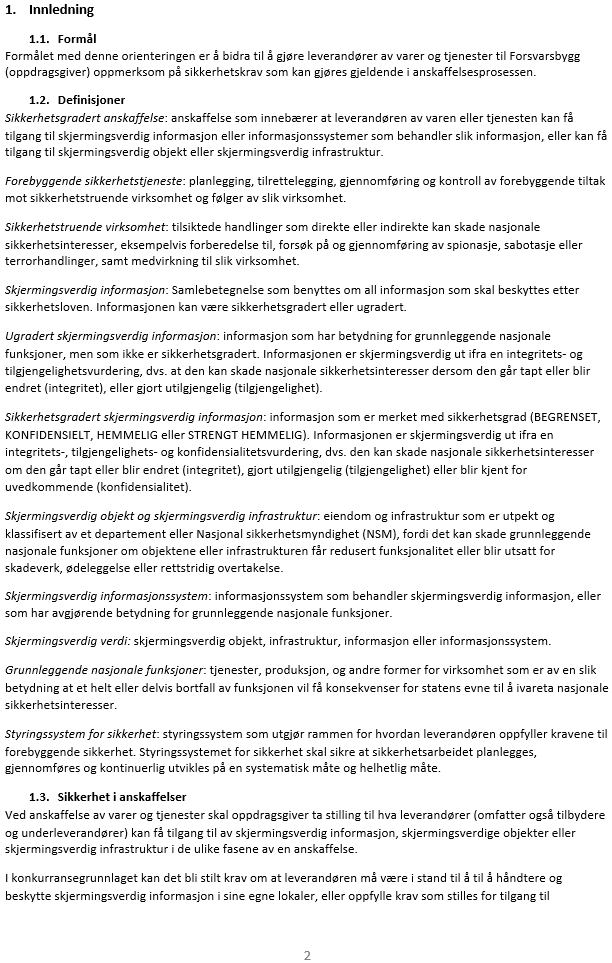 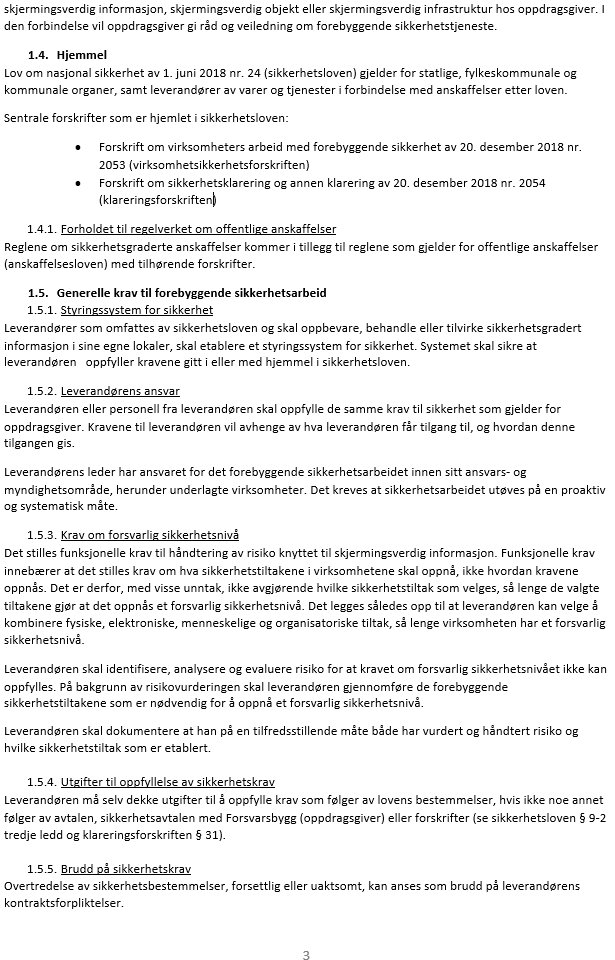 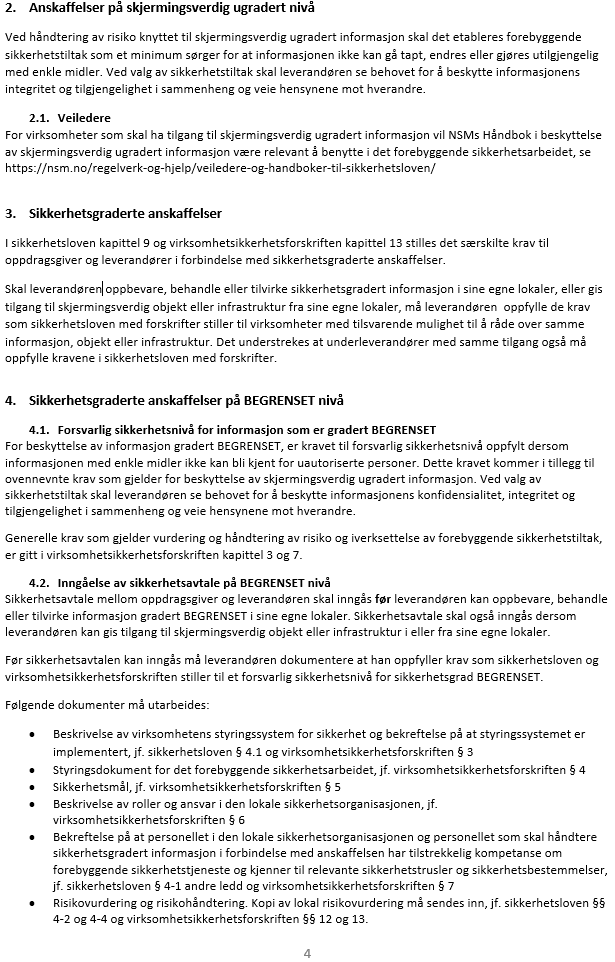 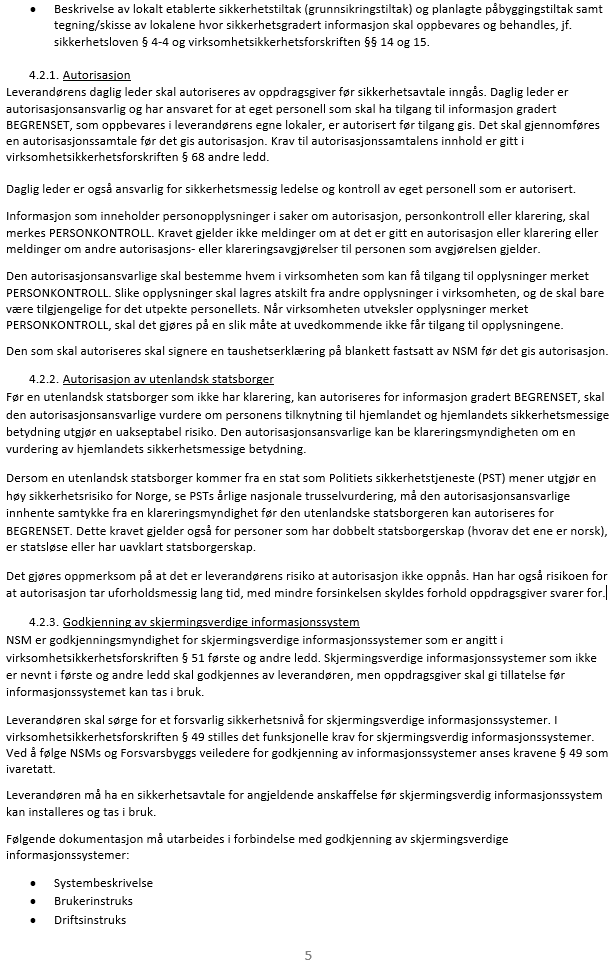 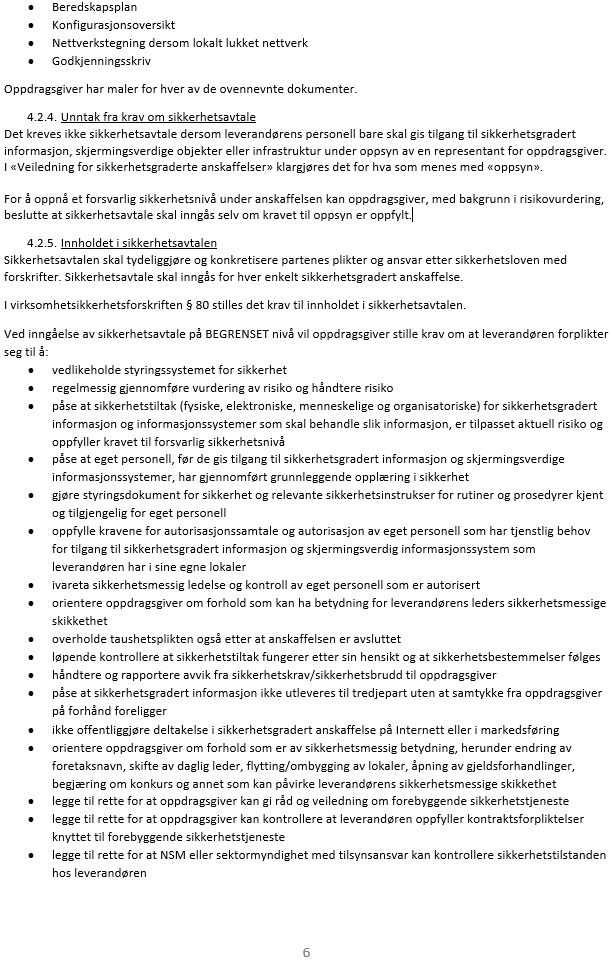 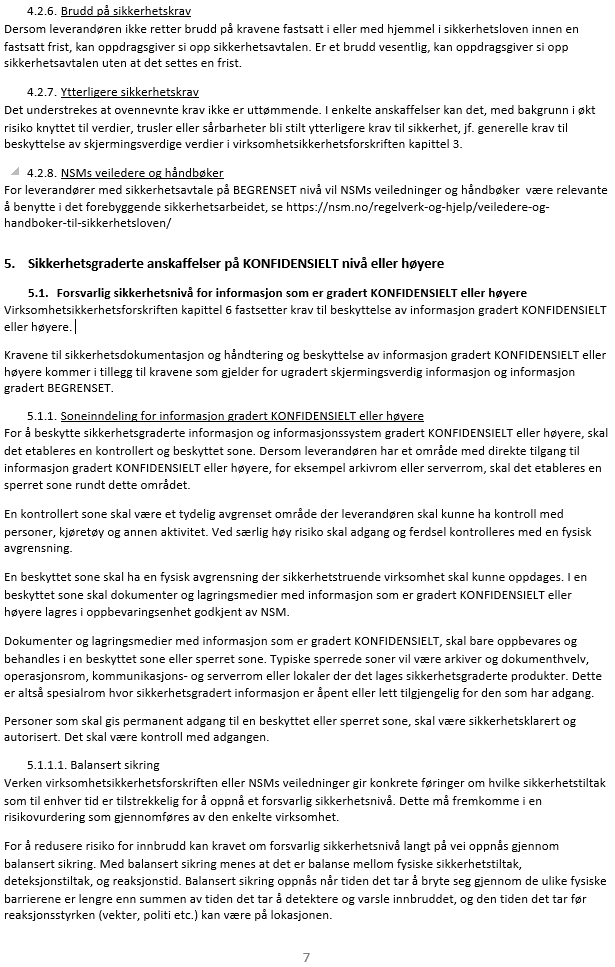 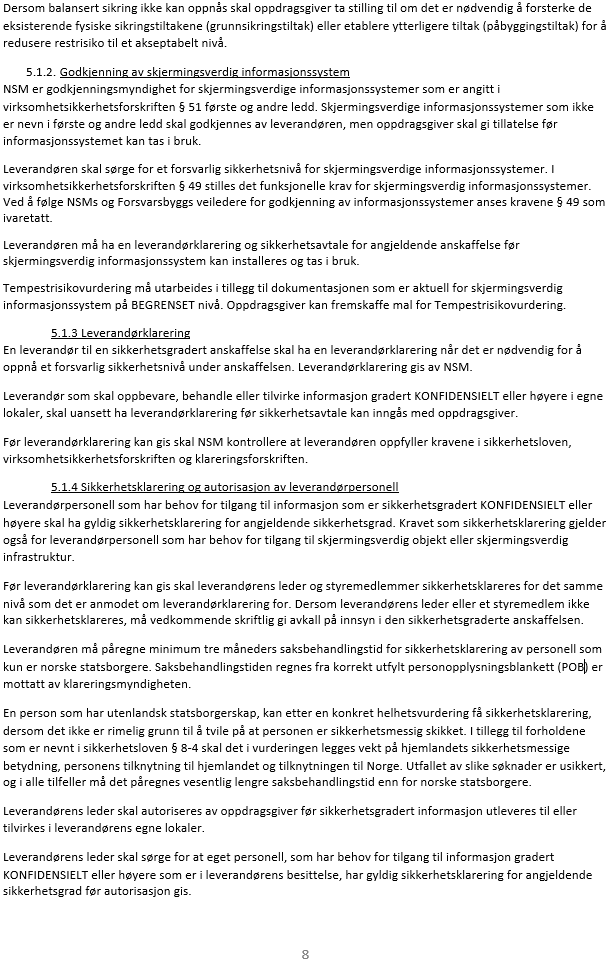 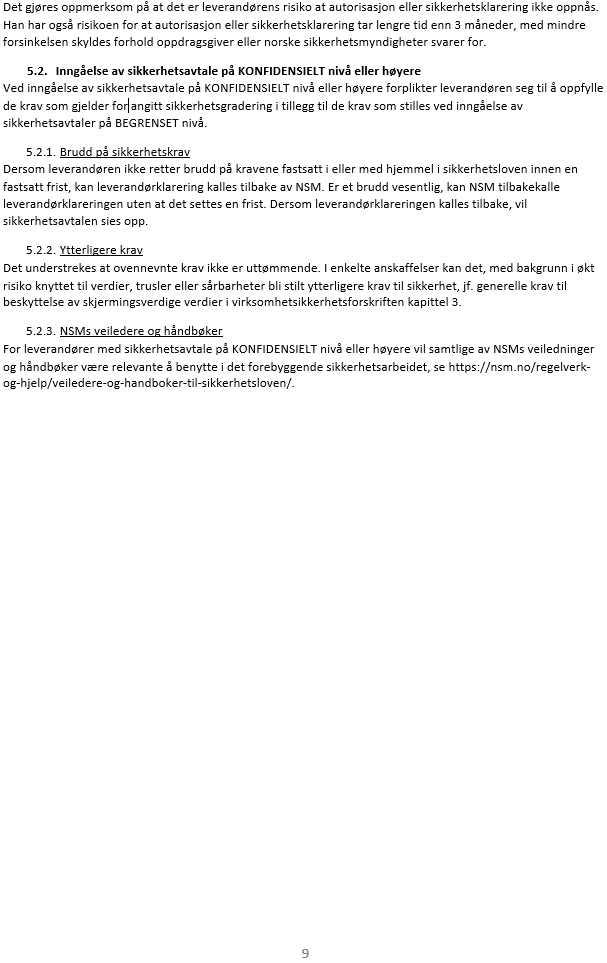 FunksjonFirmaKontaktpersonProsjektlederForsvarsbyggSiv Kristin FosliByggelederForsvarsbyggSiv Kristin FosliKP (Koordinator for prosjekteringsfasen)ForsvarsbyggArild SkjølbergKU (Koordinator for utførelsesfasen)ForsvarsbyggSiv Kristin FosliNr.BeskrivelseDatoDagmulkt1KontraktsinngåelseNov 2022Nei2Fremleggelse av fremdriftsplanTo uker etter kontrakts- inngåelseJa3Igangsetting av arbeid på byggeplassFire uker etter kontraktsinngåelseJa4Levering av FDVU-dokumentasjonVed overtagelse av kontraktsarbeidet.Ja5Overtakelse av kontraktarbeidet 30 uker etter kontraktsinngåelse.JaDokumenter som skal fremlegges i forbindelse med kontraktsinngåelse/oppstart av arbeidene:Dokumenter som skal fremlegges i forbindelse med kontraktsinngåelse/oppstart av arbeidene:Sett kryssDokument:FristFristMedlemsbevis fra Grønt Punkt Norge eller tilsvarende ordningVed kontraktsinngåelseVed kontraktsinngåelseHelse- og miljøfarlige stoffer og produkter14 dager etter kontraktsinngåelse14 dager etter kontraktsinngåelseGarantierklæring14 dager etter kontraktsinngåelse14 dager etter kontraktsinngåelseKontrollplanerPå forespørselPå forespørselFremdriftsplan2 uker etter kontraktsinngåelse2 uker etter kontraktsinngåelseDokumenter som skal fremlegges i forbindelse med avslutning av arbeidene: Dokumenter som skal fremlegges i forbindelse med avslutning av arbeidene: Sett kryssFDVU-dokumentasjon og annet sluttdokumentasjonTil overtagelse.Til overtagelse.Periodiske rapporter:Periodiske rapporter:Tema:Metode:Metode:Frekvens:Frekvens:KvalitetKontrollplanByggemøterByggemøterHver 14. dagHver 14. dagFremdriftFremdriftsplan med oppdatert fremdriftsfrontByggemøterByggemøterHver 14. dagHver 14. dagBemanningBemanningByggemøterByggemøterHver 14. dagHver 14. dagProduksjonProduksjon for perioden og akkumulert til statusdatoVerdien av lønns- og prisendringer for perioden og akkumulert til statusdatoFakturert for perioden og akkumulert til statusdatoProduksjonsprognose for neste månedByggemøterByggemøterHver 14. dagHver 14. dagSHA Mannskap- og timeforbrukUønskede hendelser i periodenVernerunderSikker jobb-analyser (SJA) mv.ByggemøterByggemøterHver 14. dagHver 14. dagMiljøBruk av helse- og miljøfarlige stofferAvfallByggemøterByggemøterKvartalsvis Hver 14. dagKvartalsvis Hver 14. dag